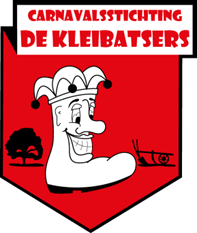 Bij het jureren wordt gelet op de volgende onderdelen:Zelfbouw kidsBouw oudersDe afwerking Passend bij het motto van 2024CARNAVALSSTICHTING DE KLEIBATSERSCARNAVALSSTICHTING DE KLEIBATSERSCARNAVALSSTICHTING DE KLEIBATSERSCARNAVALSSTICHTING DE KLEIBATSERSCARNAVALSSTICHTING DE KLEIBATSERSInschrijfformulier minioptochtInschrijfformulier minioptochtMotto 2024: We zette de blommekes buiteMotto 2024: We zette de blommekes buiteinzenden naar: dekleibatsers@live.nl of afgeven Roode Kreek 16 in Fijnaart of foto van inschrijfformulier appen naar 06-19825102Inschrijfnaam /groepAlle namen van de deelnemers van de groepNeemt deel aan categorie:Enkeling (1 persoon)Loopgroep (2 of meer)Wagen (met evt. lopers erbij)Zit er muziek op de wagen, ja of nee.Telefoonnummer van contactpersoonMailadres van contactpersoonOmschrijving van het motto wat wordt vertoont. Maak er even een klein verhaaltje van, zodat de Prins en zijn gevolg iets kunnen zeggen als je langskomt. Kinderen geheel zelf gebouwd Ouders bijna alles gebouwd.